Втор уписен рок 2020/2021И З Ј А В А        Јас _______________________________________________со ЕМБГ ______________________изјавувам дека финансиските обврски за упис на II циклус на студии според ЕКТС (магистерски студии) на студиската програма (_______) _____________________________________________________________ _______________________________________________ во износ од 1500 евра (за два семестри) во денарска противвредност ќе ги подмирам во четири еднакви рати со следната динамика:	I рата: _375_ евра, при уписот на магистерски студии	II рата: _375_  евра, најдоцна до 31.5.2021 година.	III рата: _375_ евра, најдоцна до уписот на змскиот семестар 2021/2022	IV рата: _375_евра, најдоцна до 31.1.2022 година.	Едновремено, изјавувам дека доколку не ги подмирам обврските согласно горенаведената динамика, подготвен/а сум во случај на доцнење да ми се засмета законска затезна камата во износ од 10% на годишно ниво, односно да не ми биде заверен/запишан летниот/ зимскиот семестар во 2021 год. 								                   Изјавил:							                        ______________________						                                   _______________________							                                              (потпис)Скопје, 5.3.2021 год.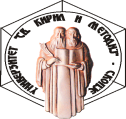 РЕПУБЛИКА СЕВЕРНА МАКЕДОНИЈАУниверзитет „Св. Кирил и Методиј” -СкопјеФакултет за електротехника и информациски технологииРЕПУБЛИКА СЕВЕРНА МАКЕДОНИЈАУниверзитет „Св. Кирил и Методиј” -СкопјеФакултет за електротехника и информациски технологии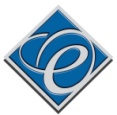 Број:Датум: СКОПЈЕ